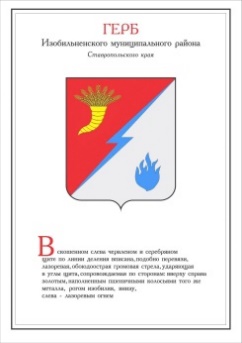 ПОСТАНОВЛЕНИЕПРЕДСЕДАТЕЛЯ ДУМы ИЗОБИЛЬНЕНСКОГО городского округа СТАВРОПОЛЬСКОГО КРАЯ05 апреля 2018 года                        г. Изобильный                                          №10О Порядке получения муниципальными служащими аппарата Думы Изобильненского городского округа Ставропольского края и Контрольно-счетного органа Изобильненского городского округаСтавропольского края разрешения на участие на безвозмездной основе в управлении некоммерческими организациями в качествеединоличного исполнительного органа или вхождения в состав ихколлегиальных органов управления(в редакции  постановления председателя Думы ИГО СК  от 26 февраля 2019 года  №1)                 В соответствии с федеральными законами от 02 марта 2007 года        №25-ФЗ «О муниципальной службе в Российской Федерации», от 03 апреля 2017 года №64-ФЗ «О внесении изменений в отдельные законодательные акты Российской Федерации в целях совершенствования государственной политики в области противодействия коррупции»ПОСТАНОВЛЯЮ:1. Утвердить прилагаемый Порядок получения муниципальными служащими аппарата Думы Изобильненского городского округа Ставропольского края и Контрольно-счетного органа Изобильненского городского округа Ставропольского края разрешения председателя Думы Изобильненского городского округа Ставропольского края на участие на безвозмездной основе в управлении некоммерческими организациями в качестве единоличного исполнительного органа или вхождения в состав их коллегиальных органов управления.2. Контроль за выполнением настоящего постановления возложить на управляющую делами Думы Изобильненского городского округа Ставропольского края Пожидаеву Е.И.3. Настоящее постановление вступает в силу со дня его подписания,  подлежит официальному опубликованию (обнародованию) и его действие распространяется на правоотношения, возникшие с 01 января 2018 года.А.М. РоговПорядок получения муниципальными служащими аппарата Думы Изобильненского городского округа Ставропольского края и Контрольно-счетного органа Изобильненского городского округаСтавропольского края разрешения председателя Думы Изобильненского городского округа Ставропольского края на участие на безвозмездной основе в управлении некоммерческими организациями в качестве единоличного исполнительного органа или вхождения в состав их коллегиальных органов управления1. Настоящий Порядок получения муниципальными служащими аппарата Думы Изобильненского городского округа Ставропольского края и Контрольно-счетного органа Изобильненского городского округа Ставропольского края разрешения председателя Думы Изобильненского городского округа Ставропольского края (далее – председатель Думы городского округа)  на участие на безвозмездной основе в управлении некоммерческими организациями в качестве единоличного исполнительного органа или вхождения в состав их коллегиальных органов управления разработан в соответствии с пунктом 3 части 1 статьи 14 Федерального закона от 02 марта 2007 года        №25-ФЗ «О муниципальной службе в Российской Федерации» и определяет процедуру получения муниципальными служащими, замещающими должности муниципальной службы в Думе Изобильненского городского округа Ставропольского края и Контрольно-счетном органе Изобильненского городского округа Ставропольского края (далее - муниципальные служащие), разрешения председателя Думы городского округа на участие на безвозмездной основе в управлении некоммерческой организацией в качестве единоличного исполнительного органа или вхождения в состав ее коллегиального органа управления.2. Муниципальный служащий не вправе заниматься предпринимательской деятельностью лично или через доверенных лиц, участвовать в управлении коммерческой организацией или в управлении некоммерческой организацией (за исключением участия в управлении политической партией; участия на безвозмездной основе в управлении органом профессионального союза, в том числе выборным органом первичной профсоюзной организации, созданной в Думе Изобильненского городского округа Ставропольского края ( далее- Дума городского округа ); участия в съезде (конференции) или общем собрании иной общественной организации, жилищного, жилищно-строительного, гаражного кооперативов, товарищества собственников недвижимости; участия на безвозмездной основе в управлении указанными некоммерческими организациями (кроме политической партии и органа профессионального союза, в том числе выборного органа первичной профсоюзной организации, созданной в Думе городского округа) в качестве единоличного исполнительного органа или вхождения в состав их коллегиальных органов управления с разрешения представителя нанимателя (работодателя), которое получено в порядке, установленном муниципальным правовым актом), кроме представления на безвозмездной основе интересов Изобильненского городского округа Ставропольского края (далее – городской округ) в органах управления и ревизионной комиссии организации, учредителем (акционером, участником) которой является городской округ, в соответствии с муниципальными правовыми актами, определяющими порядок осуществления от имени городского округа полномочий учредителя организации или управления находящимися в муниципальной собственности акциями (долями участия в уставном капитале); иных случаев, предусмотренных федеральными законами.(пункт 2 изложен в новой редакции постановлением председателя Думы ИГО СК от 26 февраля 2019 года  №1, его действие распространяется на правоотношения, возникшие с 01 января 2019 года)3. Участие муниципального служащего на безвозмездной основе в управлении некоммерческой организацией в качестве единоличного исполнительного органа или вхождения в состав ее коллегиальных органов управления не должно приводить к конфликту интересов или возможности возникновения конфликта интересов при исполнении должностных обязанностей.Для целей настоящего Порядка используется понятие «конфликт интересов», установленное частью 1 статьи 10 Федерального закона от 25 декабря 2008 года №273-ФЗ «О противодействии коррупции».4. Муниципальные служащие обязаны не позднее, чем за 1 месяц до проведения мероприятий по избранию в органы некоммерческой организации представить специалисту, ответственному за профилактику коррупционных правонарушений, в Думе Изобильненского городского округа Ставропольского края (далее – ответственный специалист) заявление о разрешении на участие в управлении некоммерческой организацией в качестве единоличного исполнительного органа или вхождения в состав ее коллегиального органа управления (далее - заявление).5. Заявление составляется в письменном виде на имя председателя Думы городского округа по форме согласно приложению 1 к настоящему Порядку.6. В заявлении указываются следующие сведения:фамилия, имя, отчество муниципального служащего, замещаемая им должность муниципальной службы;полное наименование организации, в которой планируется участие в управлении в качестве единоличного исполнительного органа или вхождение в состав ее коллегиального органа управления, ее юридический и фактический адрес, контактный телефон руководителя;даты начала и окончания, форма и основания участия в управлении организации в качестве единоличного исполнительного органа или вхождение в состав ее коллегиального органа управления;иные сведения, которые муниципальный служащий считает необходимым сообщить.С заявлением муниципальному служащему рекомендуется представить копию устава некоммерческой организации.7. Представленное муниципальным служащим заявление регистрируется в день его поступления ответственным специалистом в журнале регистрации заявлений о разрешении на участие на безвозмездной основе в управлении некоммерческими организациями в качестве единоличного исполнительного органа или вхождения в состав их коллегиальных органов управления (далее - журнал регистрации заявлений), по форме согласно приложению 2 к настоящему Порядку.Копия заявления с отметкой о регистрации выдается муниципальному служащему на руки под роспись в журнале регистрации заявлений либо направляется по почте с уведомлением о получении.8. Заявление рассматривается на заседании комиссии по соблюдению требований к служебному поведению муниципальных служащих, замещающих должности муниципальной службы в органах местного самоуправления Изобильненского городского округа Ставропольского края и урегулированию конфликта интересов на муниципальной службе (далее - комиссия) в течение семи рабочих дней после регистрации, на предмет наличия возможности возникновения конфликта интересов при исполнении должностных обязанностей в случае участия муниципального служащего на безвозмездной основе в управлении некоммерческой организацией в качестве единоличного исполнительного органа или вхождения в состав ее коллегиального органа управления, для подготовки и принятия по заявлению решения комиссии.9. Заявление и копия решения (протокола) комиссии в 7-дневный срок со дня заседания комиссии направляются председателю Думы городского округа.10. Решение председателя Думы городского округа принимается путем наложения на заявлении резолюции «разрешить» или «отказать».11. Ответственный специалист в течение трех рабочих дней со дня принятия председателем Думы городского округа решения по результатам рассмотрения заявления и мотивированного заключения на него, уведомляет муниципального служащего о решении, принятом председателем Думы городского округа.12. Заявление, мотивированное заключение на него и иные материалы, связанные с рассмотрением заявления (при наличии), приобщаются к личному делу муниципального служащего.ФОРМАПредседателю Думы Изобильненского городского округа Ставропольского краяФ.И.О. ________________________________ __________________________________                                                                                  (Ф.И.О., должность__________________________________                                                                   муниципального служащего)Заявление на получение разрешения на участие в управлении некоммерческими организациямиЯ, ________________________________________________________________(ФИО, должность муниципального служащего)прошу разрешить участвовать в управлении некоммерческой организацией__________________________________________________________________(полное наименование некоммерческой организации, ее юридический и фактический    адрес, контактный телефон руководителя)__________________________________________________________________(даты начала и окончания, форма и основания участия в управлении организации в качестве__________________________________________________________________единоличного исполнительного органа или вхождение в состав ее коллегиального органауправления)К заявлению прилагаю: _____________________________________________(учредительные документы некоммерческой организации)____  ___________ 20__ г.(дата)_____________  ___________________  (подпись)                (расшифровка подписи)Заявление зарегистрировано в журнале регистрации___ ___________ 20__г.  за №___________________________________________________________                     (ФИО ответственного лица)ФОРМАЖурнал учета заявлений на получение разрешения на участие в управлении некоммерческими организациями УТВЕРЖДЕНпостановлением председателя Думы Изобильненского городскогоокруга Ставропольского края от 05 апреля 2018 года №10Управляющая делами ДумыИзобильненского городскогоокруга Ставропольского края   Е.И. ПожидаеваПриложение 1к Порядку получения муниципальными служащими Думы Изобильненского городского округа Ставропольского края и Контрольно-счетного органа Изобильненского городского округа Ставропольского края разрешения на участие на безвозмездной основе в управлении некоммерческими организациями в качестве единоличного исполнительного органа или вхождения в состав их коллегиальных органов управления, утвержденному постановлением председателя Думы Изобильненского городского округа Ставропольского края от 05 апреля 2018 г. №10Управляющая делами ДумыИзобильненского городскогоокруга Ставропольского края   Е.И. ПожидаеваПриложение 2к Порядку получения муниципальными служащими Думы Изобильненского городского округа Ставропольского края и Контрольно-счетного органа Изобильненского городского округа Ставропольского края разрешения на участие на безвозмездной основе в управлении некоммерческими организациями в качестве единоличного исполнительного органа или вхождения в состав их коллегиальных органов управления, утвержденному постановлением председателя Думы Изобильненского городского округа Ставропольского края от 05 апреля 2018 г. №10№п/пНомер, дата заявленияСведения о муниципальном служащем, направившем заявлениеСведения о муниципальном служащем, направившем заявлениеСведения о муниципальном служащем, направившем заявлениеКраткоесодержание заявленияФ.И.О. лица принявшего заявление№п/пНомер, дата заявленияФ.И.О.должностьконтактный номер телефонаКраткоесодержание заявленияФ.И.О. лица принявшего заявлениеУправляющая делами ДумыИзобильненского городскогоокруга Ставропольского края   Е.И. Пожидаева